За вклад в развитие лесного хозяйства, многолетний добросовестный труд в системе лесного хозяйстваСобрание депутатов Мариинско-Посадского  муниципального округа р е ш и л о:ходатайствовать о  присвоении почетного звания «Заслуженный лесовод Чувашской Республики» Попову Юрию Алексеевичу, директору бюджетного учреждения Чувашской Республики Мариинско-Посадское лесничество»  Министерства природных ресурсов и экологии Чувашской Республики.Председатель Собрания депутатовМариинско-Посадского муниципального округа                                               М.В. Яковлева                                                 Чăваш  РеспубликинСĕнтĕрвăрри муниципаллă округĕн депутатсен ПухăвĕЙ Ы Ш Ă Н У   2023.05.30  13/10 №О ходатайстве о присвоении почетного звания «Заслуженный лесовод Чувашской Республики» Попову Ю.А.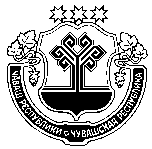 Чувашская  РеспубликаСобрание депутатов Мариинско-Посадского муниципального округа Р Е Ш Е Н И Е 30.05.2023 № 13/11г. Мариинский  Посад